Le Petit SpirouFiche prof Niveau A1Le vocabulaire de la trousseMontrer aux élèves les différents objets d’une trousse, les prononcer en français, leur faire répéter les mots, puis les faire traduire en danois.Le cartable de Spiroua) Regarde le dessin. Entoure la bonne réponse.        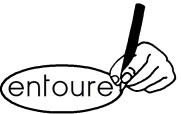 - Spirou est     un enfant  / un adulte. - Spirou est    blond / brun / roux. - Les vêtements de Spirou sont    rouges /  bleus  / verts.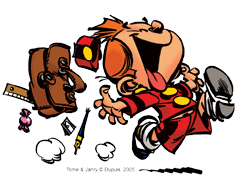 b) Puis complète l’image avec les mots : 
- une règle
-  un taille-crayon
- un stylo plume
- un bonbon
c) Qu’est-ce qu’il y a dans ta trousse ? Entoure les images. 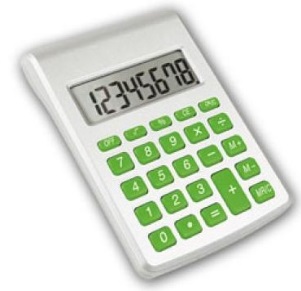 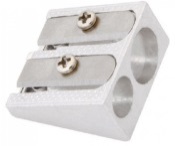 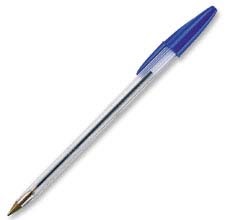 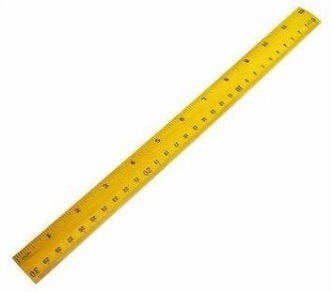 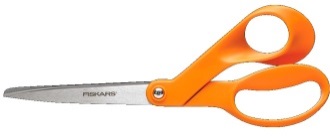 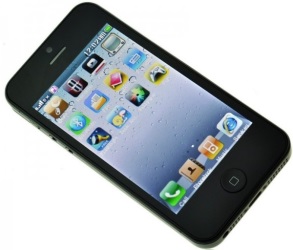 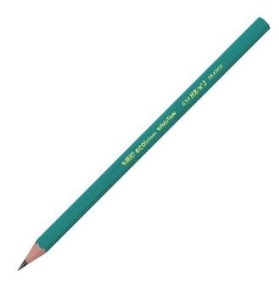 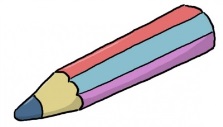 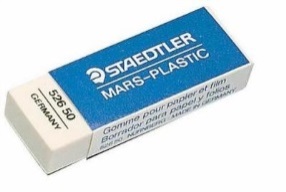 d) Écris une phrase : 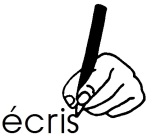 Dans ma trousse, il y a …La salle de classe a) Le vocabulaire de la salle de classe.Relie 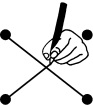 b) Regarde la salle de classe de Spirou 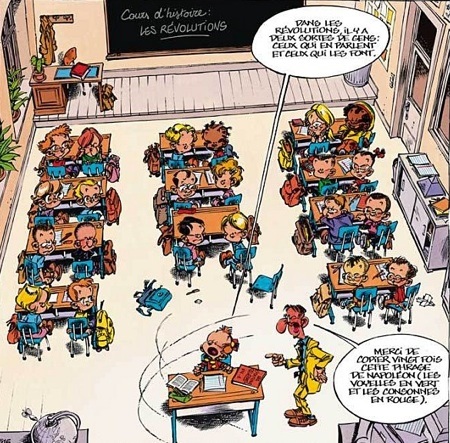 c) Coche « Vrai » ou « Faux ». 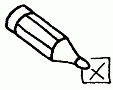 d) Décris ta classe. Écris une phrase : Dans ma classe, il y a ….ThèmesL’école, la salle de classe, la bande dessinée, Le Petit Spirou.Idées d’exploitations pédagogiquesObjectifs communicatifsDécrire ce qu’il y a dans sa trousse.Décrire sa salle de classe.Kommunikative færdighederIdées d’exploitations pédagogiquesObjectifs linguistiques Le vocabulaire de la classe.La structure « Il y a » Sprog og sprogbrugIdées d’exploitations pédagogiquesObjectifs culturels Découverte de la bande dessinée francophone Le Petit Spirou.Kultur- og samfundsforholdIdées d’exploitations pédagogiquesStratégie métacognitive SprogtilegnelseTemps60 minutesFrançaisDanoisune trousseun crayon de papierun crayon de couleurun styloun feutreune règleune calculatriceune gommeun taille-crayonun téléphone portable de la colledes ciseaux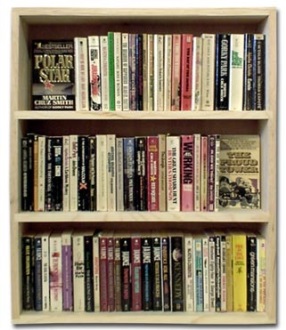 un cartable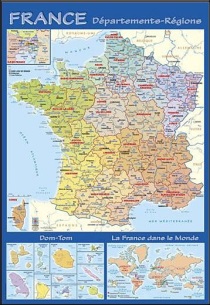 une poubelle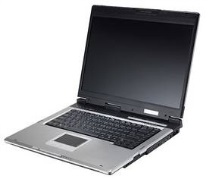 un cahier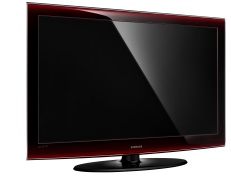 un dictionnaire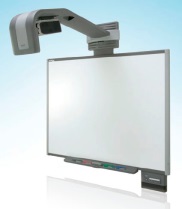 un livre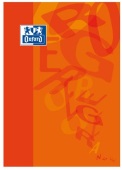 une bibliothèque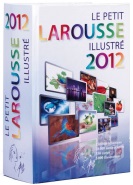 un ordinateur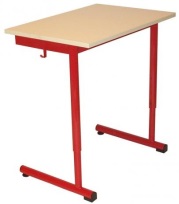 une chaise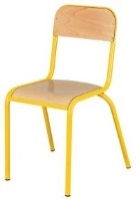 un tableau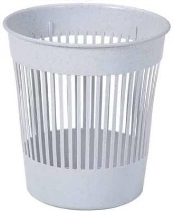 un bureau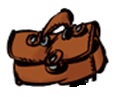 un poster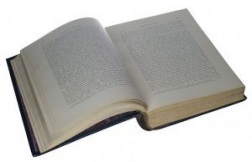 une télévisionVRAIFAUXDans la classe, il y a des bureaux.xDans la classe, il y a des ordinateurs.xDans la classe, il y a des cartables.xDans la classe, il y a des posters. xLe professeur a un livre.xSur le bureau du professeur, il y a une gomme et une calculatrice.x